FührerscheinkontrolleNachweisbogen für Fahrzeughalter und Fuhrparkleiter1.)	Angaben zum FahrerName	Vornameggf. Zusatz FirmaStraße / Haus-Nr.	PLZ / WohnortTelefon tagsüber	E-Mail2.)	Angaben zum Führerschein / zur Fahrerlaubnis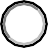 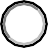 Führerscheinnummer (Listennummer) Klasse (n) (A, B ...) AusstellungsdatumAusstellungsortAusstellende Behörde/ Name des Ausstellers Führerschein gültig bis(Datum bzw. unbefristet) Beschränkungen/ SchlüsselzahlDer vorstehend näher bezeichnete Führerschein wurde vom Fuhrparkleiter/ Beauftragten des Unternehmens, Herrn/Frau	am	persönlich eingesehen.3.)4.)Dokumentation des Fuhrparkmanagements: Bei der erstmaligen Kontrolle des Führerscheins soll eine Fotokopie der Fahrerlaubnis (des Original-Führerscheins) angefertigt werden. Bei jeder folgenden Kontrolle wird der Führerschein mit dieser Kopie verglichen.Eine Fotokopie des Führerscheins wurde zu den Akten des Fuhrparkmanagements genommen: Ja	/ NeinDer Fahrer wird im Führerschein eingetragene Auflagen oder Beschränkungen beachten. Er bestätigt mit seiner Unterschrift, über die umseitigen einschlägigen Bestimmungen aus StVG, StVO und StVZO belehrt worden zu sein.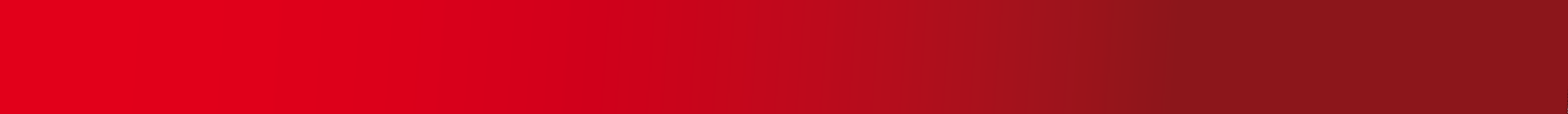 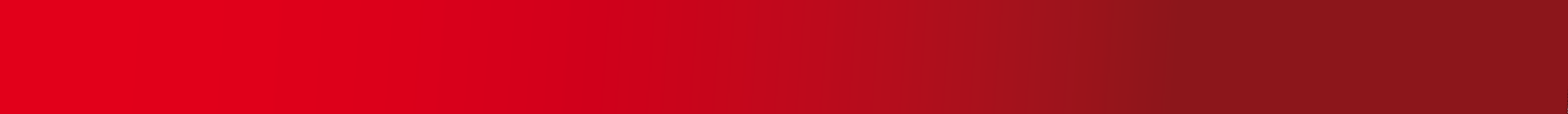 Der Fahrer verpflichtet sich hiermit, den Verlust und/oder die Entziehung des Führerscheins bzw. der Fahrerlaubnis unverzüglich bei der Fuhrparkleitung anzuzeigen.Ort/ Datum,	denUnterschrift Fuhrparkleitung	Unterschrift FahrerNachweis der regelmäßigen Kontrolle: nach einem Urteil des Bundesgerichtshofs (BGH VRS 34, 354) mussdie Überprüfung der Fahrerlaubnis zweimal jährlich durch Einsichtnahme in den Original-Führerschein erfolgen:Hinweise zur Halterhaftung und zur FührerscheinkontrolleAuf Grund der nachstehenden gesetzlichen Regelungen liegt die Haftung beim Fahren ohne Führerschein in der Verantwortung des Fahrzeughalters. Die in diesem Rahmen notwendige Kontrolle des Führerscheins unterliegt daher nicht dem Datenschutz, auch wenn persönliche Daten (wie z.B. das Geburtsdatum des Fahrers etc.) dem Fuhrparkleiter bzw. dem einzelnen Fuhrparkmanager bekannt werden.Insbesondere bei Neueinstellungen muss durch den Halter bzw. das Fuhrparkmanagement sichergestellt werden, dass der neue Mitarbeiter bzw. die neue Mitarbeiterin im Besitz einer gültigen Fahrerlaubnis ist. Dabei sollte die Fahrerlaubnis kontrolliert, kopiert und in die Akten des Fuhrparkmanagements bzw. und/oder in die Personalakte gelegt werden. Die Verantwortung für das Führen der Kontroll-Liste, deren Vollständigkeit sowie die Aufbewahrung dieser Dokumente liegt beim Fuhrparkmanagement. Grundsätzlich kann die Führerschein-Kontrolle sowohl innerhalb des eigenen Unternehmens als auch extern an andere Unternehmen delegiert werden. Wichtig ist dabei: auch in den Fällen der Delegation der Halterverantwortung ist der Fahrzeughalter gefordert, die Personen, auf die er seine Pflichten delegiert, hinsichtlich einer ordnungsgemäßen Durchführung der Führerscheinkontrollen in zeitlichen Abständen selbst zu überprüfen. Die Übertragung der Kontrollpflichten an Dritte schützt den Fahrzeughalter nicht vor einer möglichen Eigenhaftung.Bei der erstmaligen Kontrolle sollte eine Kopie des Original-Führerscheins angefertigt werden. Sofern Mitarbeiter dem Kopieren ihres Führerscheines nicht zustimmen, kann die Kontrolle durch Erfassung der wichtigsten Führerscheindaten (Führerschein- bzw. Listennummer, Ausstellungsbehörde, Name des Ausstellers, siehe Formular Seite 1) durchgeführt werden. Anschließend müssen sowohl der Mitarbeiter/die Mitarbeiterin als Führerscheininhaber(in), als auch die Kontrollperson die Übereinstimmung der Daten per Unterschrift bestätigen. Auf diese Weise kann vermieden werden, dass Mitarbeiter nach einem Führerscheinverlust einen alten, nicht mehr gültigen Führerschein vorzeigen.Achtung: Die Zuordnung von Führerscheinkopien zu den Personalunterlagen unterliegt datenschutzrechtlichen Bestimmungen. Es ist dafür zu sorgen, dass nur berechtigte Personen (Personalmitarbeiter, Fuhrparkmanager bzw. damit beauftragte Personen) Einsicht erhalten.Wenn der Dienstwagennutzer trotz Aufforderung der Kontrolle des Führerscheins nicht nachkommt, muss der Fuhrparkmanager unverzüglich reagieren. Letztes Mittel ist hierbei der Dienstwagenentzug durch den Arbeitgeber.- 2 -Maßgebliche Bestimmungen des Straßenverkehrsrechts:Auszug aus dem Straßenverkehrsgesetz (StVG)§ 2 StVG: Fahrerlaubnis und Führerschein (Auszug):(1) Wer auf öffentlichen Straßen ein Kraftfahrzeug führt, bedarf der Erlaubnis (Fahrerlaubnis) der zuständigen Behörde (Fahrerlaubnisbehörde). Die Fahrerlaubnis wird in bestimmten Klassen erteilt. Sie ist durch eine amtliche Bescheinigung (Führerschein) nachzuweisen.§ 21 StVG: „Fahren ohne Fahrerlaubnis“ (Auszug):(1) Mit Freiheitsstrafe bis zu einem Jahr oder mit Geldstrafe wird bestraft, werein Kraftfahrzeug führt, obwohl er die dazu erforderliche Fahrerlaubnis nicht hat oder ihm das Führen des Fahrzeugs nach § 44 des Strafgesetzbuchs oder nach § 25 dieses Gesetzes verboten ist, oderals Halter eines Kraftfahrzeugs anordnet oder zulässt, dass jemand das Fahrzeug führt, der die dazu erforderliche Fahrerlaubnis nicht hat oder dem das Führen des Fahrzeugs nach § 44 des Strafgesetzbuchs oder nach § 25 dieses Gesetzes verboten ist.(3) In den Fällen des Absatzes 1 kann das Kraftfahrzeug, auf das sich die Tat bezieht, eingezogen werden, wenn der Täterdas Fahrzeug geführt hat, obwohl ihm die Fahrerlaubnis entzogen oder das Führen des Fahrzeugs nach § 44 des Strafgesetzbuchs oder nach § 25 dieses Gesetzes verboten war oder obwohl eine Sperre nach § 69a Abs. 1 Satz 3 des Strafgesetzbuchs gegen ihn angeordnet war,als Halter des Fahrzeugs angeordnet oder zugelassen hat, dass jemand das Fahrzeug führte, dem die Fahrerlaubnis entzogen oder das Führen des Fahrzeugs nach § 44 des Strafgesetzbuchs oder nach § 25 dieses Gesetzes verboten war oder gegen den eine Sperre nach § 69a Abs. 1 Satz 3 des Strafgesetzbuchs angeordnet war, oder3. ...Auszug aus der Straßenverkehrszulassungsordnung (StVZO):§ 31 StVZO: Verantwortung für den Betrieb der Fahrzeuge(2) Der Halter darf die Inbetriebnahme nicht anordnen oder zulassen, wenn ihm bekannt ist oder bekannt sein muss, dass der Führer nicht zur selbständigen Leitung geeignet oder das Fahrzeug, der Zug, das Gespann, die Ladung oderdie Besetzung nicht vorschriftsmäßig ist oder dass die Verkehrssicherheit des Fahrzeugs durch die Ladung oder die Besetzung leidet.Auszug aus der Straßenverkehrsordnung (StVO):§ 23 StVO Sonstige Pflichten des FahrzeugführersDer Fahrzeugführer ist dafür verantwortlich, dass seine Sicht und das Gehör nicht durch die Besetzung, Tiere, die Ladung, Geräte oder den Zustand des Fahrzeugs beeinträchtigt werden. Er muss dafür sorgen, dass das Fahrzeug, der Zug, das Gespann sowie die Ladung und die Besetzung vorschriftsmäßig sind und dass die Verkehrssicherheit des Fahrzeugs durch die Ladung oder die Besetzung nicht leidet. Er muss auch dafür sorgen, dass die vorgeschriebenen Kennzeichen stets gut lesbar sind. Vorgeschriebene Beleuchtungseinrichtungen müssen an Kraftfahrzeugen und ihren Anhängern sowie an Fahrrädern auch am Tag vorhanden und betriebsbereit sein, sonst jedoch nur, falls zu erwarten ist, dass sich das Fahrzeug noch im Verkehr befinden wird, wenn Beleuchtung nötig ist (§ 17 Abs. 1).(1a) Dem Fahrzeugführer ist die Benutzung eines Mobil- oder Autotelefons untersagt, wenn er hierfür das Mobiltelefon oder den Hörer des Autotelefons aufnimmt oder hält. Dies gilt nicht, wenn das Fahrzeug steht und bei Kraftfahrzeugen der Motor ausgeschaltet ist.(1b) Dem Führer eines Kraftfahrzeuges ist es untersagt, ein technisches Gerät zu betreiben oder betriebsbereit mitzuführen, das dafür bestimmt ist, Verkehrsüberwachungsmaßnahmen anzuzeigen oder zu stören. Das gilt insbesondere für Geräte zur Störung oder Anzeige von Geschwindig- keitsmessungen (Radarwarn- oder Laserstörgeräte).Der Fahrzeugführer muss das Fahrzeug, den Zug oder das Gespann auf dem kürzesten Weg aus dem Verkehr ziehen, falls unterwegs auftretende Mängel, welche die Verkehrssicherheit wesentlich beeinträchtigen, nicht alsbald beseitigt werden; dagegen dürfen Krafträder und Fahrräder dann geschoben werden.Radfahrer und Führer von Krafträdern dürfen sich nicht an Fahrzeuge anhängen. Sie dürfen nicht freihändig fahren. Die Füße dürfen sie nur dann von den Pedalen oder den Fußrasten nehmen, wenn der Straßenzustand das erfordert.Auswahl der wichtigsten Schlüsselzahlen für Beschränkungen (vgl. FeV Anlage 9 zu § 25 Abs.3):DatumFuhrparkleiter UnterschriftFahrer / Mitarbeiter UnterschriftBemerkung /nächste Kontrolle am01Sehhilfe und/oder Augenschutz wenn durch ärztliches10Angepasste SchaltungGutachten ausdrücklich gefordert:15Angepasste Kupplung01.01Brille20Angepasste Bremsmechanismen01.02Kontaktlinsen40Angepasste Lenkung01.03Schutzbrille50Nur ein bestimmtes Fahrzeug (Fahrzeugidentifizierungs-02Hörhilfe/Kommunikationshilfenummer)03Prothese/Orthese der Gliedmaßen51Nur ein bestimmtes Fahrzeug (amtliches Kennzeichen)05Fahrbeschränkung aus medizinischen Gründen78Nur Fahrzeuge mit Automatikgetriebe05.01Nur bei Tageslicht104Muss ein gültiges ärztliches Attest mitführen05.04Beschränkt auf eine höchstzulässige Geschwindigkeit vonnicht mehr als ... km/h